WNIOSEKo wydanie abonamentu z zerową stawką opłatdla osoby niepełnosprawnej       Numer abonamentu:           (wypełnia ZDiT)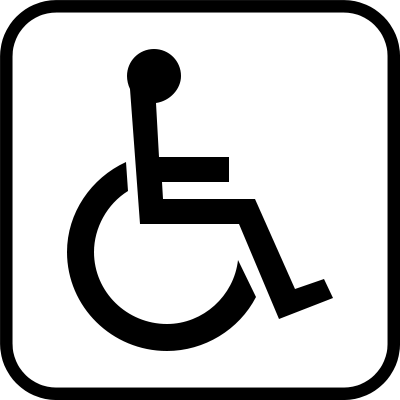  1. Imię i nazwisko wnioskodawcy:................................................................................................................................................................................................................................................	PESEL:	Dane karty parkingowej:Data ważności: ………………… …………………………………………………………..Numer karty parkingowej: ………………………………………………………………….Organ wydający: ……………………………………………………………………………3.  Dane pojazdu:Nr rejestracyjny:								    ……………………..…………..……..								             data i czytelny podpis 										    wnioskodawcyAdnotacje urzędowe:............................................................................................................................................................................................................................................................................................................................Potwierdzam zgodność dokumentów i wydanie abonamentu. 	      ……………….…..……….…………									          podpis wystawiającegoAdministratorem danych osobowych jest Zarząd Dróg i Transportu – kontakt z inspektorem ochrony danych: iod@zdit.uml.lodz.pl.
Dane (imię, nazwisko, PESEL, nr rejestracyjny pojazdu i nr karty parkingowej) będą przetwarzane, przez 5 lat (licząc 
od końca roku kalendarzowego, w którym zostały pozyskane) w celu wydania abonamentu dla osoby niepełnosprawnej, weryfikacji uprawnień do wydania abonamentu z zerową stawką opłaty, ubiegania się o wystawienie duplikatu 
lub o wymianę abonamentu zgodnie z uchwałą Nr XXI/478/15 Rady Miejskiej w Łodzi z dnia 9 grudnia 2015 r. 
(Dz. Urz. Woj. Łódzkiego 2016 r. poz. 173). Administrator będzie przekazywał zebrane dane podmiotom, którym powierzono przetwarzanie danych osobowych na podstawie odrębnych umów.Posiada Pan(i) prawo do: żądania dostępu do swoich danych osobowych, ich sprostowania, usunięcia lub ograniczenia przetwarzania, wniesienia sprzeciwu wobec takiego przetwarzania, przenoszenia danych oraz prawo do wniesienia skargi 
do organu nadzorczego.Jest Pan(i) zobowiązany/a do podania ww. danych osobowych zgodnie z wymogiem prawa miejscowego. Niepodanie danych spowoduje odmowę wydania abonamentu. Pozyskane dane nie podlegają zautomatyzowanemu podejmowaniu decyzji, w tym profilowaniu.